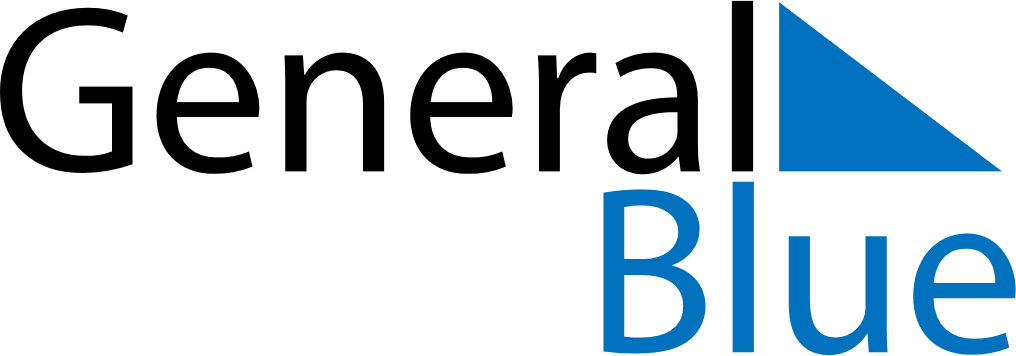 June 2024June 2024June 2024June 2024June 2024June 2024June 2024Woerdern, Lower Austria, AustriaWoerdern, Lower Austria, AustriaWoerdern, Lower Austria, AustriaWoerdern, Lower Austria, AustriaWoerdern, Lower Austria, AustriaWoerdern, Lower Austria, AustriaWoerdern, Lower Austria, AustriaSundayMondayMondayTuesdayWednesdayThursdayFridaySaturday1Sunrise: 4:58 AMSunset: 8:47 PMDaylight: 15 hours and 49 minutes.23345678Sunrise: 4:57 AMSunset: 8:48 PMDaylight: 15 hours and 50 minutes.Sunrise: 4:57 AMSunset: 8:49 PMDaylight: 15 hours and 52 minutes.Sunrise: 4:57 AMSunset: 8:49 PMDaylight: 15 hours and 52 minutes.Sunrise: 4:56 AMSunset: 8:50 PMDaylight: 15 hours and 53 minutes.Sunrise: 4:56 AMSunset: 8:51 PMDaylight: 15 hours and 55 minutes.Sunrise: 4:55 AMSunset: 8:52 PMDaylight: 15 hours and 56 minutes.Sunrise: 4:55 AMSunset: 8:52 PMDaylight: 15 hours and 57 minutes.Sunrise: 4:54 AMSunset: 8:53 PMDaylight: 15 hours and 58 minutes.910101112131415Sunrise: 4:54 AMSunset: 8:54 PMDaylight: 15 hours and 59 minutes.Sunrise: 4:54 AMSunset: 8:55 PMDaylight: 16 hours and 0 minutes.Sunrise: 4:54 AMSunset: 8:55 PMDaylight: 16 hours and 0 minutes.Sunrise: 4:53 AMSunset: 8:55 PMDaylight: 16 hours and 1 minute.Sunrise: 4:53 AMSunset: 8:56 PMDaylight: 16 hours and 2 minutes.Sunrise: 4:53 AMSunset: 8:56 PMDaylight: 16 hours and 3 minutes.Sunrise: 4:53 AMSunset: 8:57 PMDaylight: 16 hours and 3 minutes.Sunrise: 4:53 AMSunset: 8:57 PMDaylight: 16 hours and 4 minutes.1617171819202122Sunrise: 4:53 AMSunset: 8:58 PMDaylight: 16 hours and 4 minutes.Sunrise: 4:53 AMSunset: 8:58 PMDaylight: 16 hours and 5 minutes.Sunrise: 4:53 AMSunset: 8:58 PMDaylight: 16 hours and 5 minutes.Sunrise: 4:53 AMSunset: 8:59 PMDaylight: 16 hours and 5 minutes.Sunrise: 4:53 AMSunset: 8:59 PMDaylight: 16 hours and 5 minutes.Sunrise: 4:53 AMSunset: 8:59 PMDaylight: 16 hours and 5 minutes.Sunrise: 4:54 AMSunset: 8:59 PMDaylight: 16 hours and 5 minutes.Sunrise: 4:54 AMSunset: 9:00 PMDaylight: 16 hours and 5 minutes.2324242526272829Sunrise: 4:54 AMSunset: 9:00 PMDaylight: 16 hours and 5 minutes.Sunrise: 4:54 AMSunset: 9:00 PMDaylight: 16 hours and 5 minutes.Sunrise: 4:54 AMSunset: 9:00 PMDaylight: 16 hours and 5 minutes.Sunrise: 4:55 AMSunset: 9:00 PMDaylight: 16 hours and 5 minutes.Sunrise: 4:55 AMSunset: 9:00 PMDaylight: 16 hours and 4 minutes.Sunrise: 4:56 AMSunset: 9:00 PMDaylight: 16 hours and 4 minutes.Sunrise: 4:56 AMSunset: 9:00 PMDaylight: 16 hours and 3 minutes.Sunrise: 4:57 AMSunset: 9:00 PMDaylight: 16 hours and 3 minutes.30Sunrise: 4:57 AMSunset: 9:00 PMDaylight: 16 hours and 2 minutes.